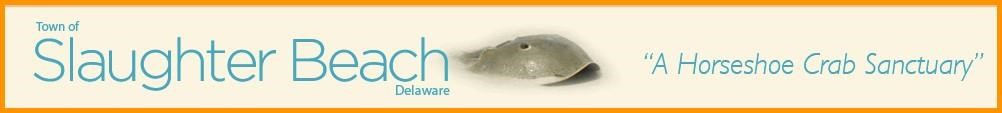 Town of Slaughter Beach Public Notice  Regular Town Council Meeting – January 9, 2023 7:00PM The Town Meeting will be held in person at 359 Bay Avenue, in the Slaughter Beach Fire  Department Dining Hall, and via Zoom Town Manager is inviting you to a scheduled Zoom meeting. https://us06web.zoom.us/j/9566893059?pwd=eDVTVEZOMys5WjBhL0RzM0xIZXRudz09 Meeting ID: 956 689 3059 Passcode: 551731 Find your local number: https://us06web.zoom.us/u/kbU6ZNfLSX All Slaughter Beach residents and members of the public are invited to attend.  (Please be advised that this agenda is subject to amendments including additional or deleted items, including Executive Sessions but only additional items of an emergency nature (29 Del. C @ 10004 (e)(1) or with notice at least 6 hours in advance of the meeting and only for items that may not be reasonably deferred to a later meeting). Agenda items may be considered out of sequence.   ORDER OF BUSINESS Call meeting to order – 7:00pm Welcome and announcements Approval of the December 12, 2022, Town Council Meeting Minutes Approval of the January 9, 2023, Town Council Meeting AgendaReading of correspondence Reports:  Pratt Consulting Report – Tony Pratt Treasurer Report – Joanne Plescia Tax Collector Report – Joanne PlesciaBuilding Enforcement Officer/Floodplain Administrator – Ben Monastero  Town Street Committee Report – Jimmy Dalton Memorial Fire Company Report – Bill Tobin Mayoral and Council updates  Resilient and Sustainable Communities League “RASCL” – Bob Wood Sussex County Association of Towns “SCAT” - Bob Wood   Agenda Page 2Slaughter Beach http://slaughterbeach.delaware.gov/Old Business:  Grants  Univ of Delaware Sea Grant oyster larvae nursery – Larry Meinert WIIN, Waterways, Infrastructure & Investment Network – Bob Wood OPRT (Outdoor, Parks, Recreation & Trails) – Joanne Plescia Update on 5G wireless ordinance – Bob WoodSand on the Beach – DNREC – Bob Wood Camera update – Bob Wood Sussex County / Slaughter Beach sewer district – Bob Wood DelDOT Cedar Creek Bridge project – Bob Wood Seaside Envoy program - Harry Ward Upcoming Events • Town Council Meeting February 13, 2023, at 7:00 pm via zoom and in person. Open Forum Discussion Adjournment Prepared by:  Julia Geha Posted and published:  December 30, 2022